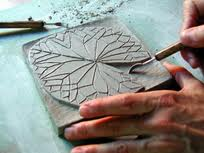 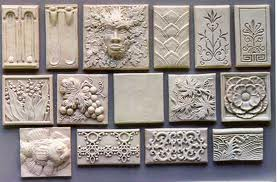 				TERMS: Raised, relief, incised, radial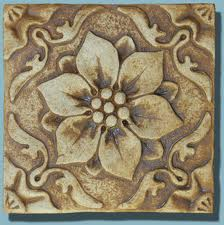 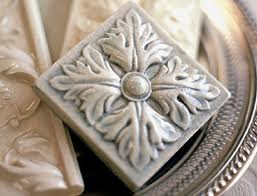 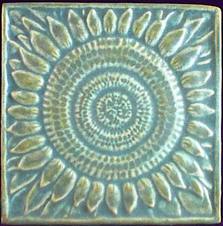 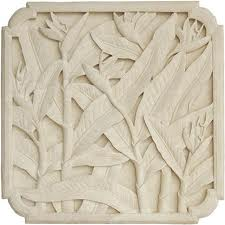 Relief Tile 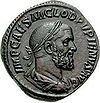 Relief is a sculptural technique. The term relief is from the Latin verb levo, to raise. To create a sculpture in relief is thus to give the impression that the sculpted material has been raised above the background plane.  –WikipediaCoins are an example of bas-relief (low relief)  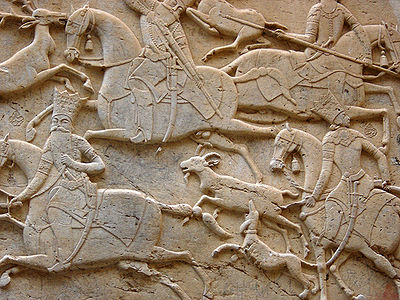 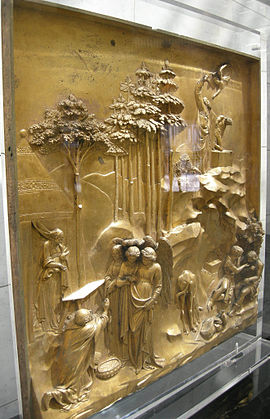 Rules & Tips:-*Don’t dry it too fast – when done place in an open bag, remove from bag the next day        -*DON’T wrap clay in canvas & put it in a bag. This will cause the canvas to MOLD! 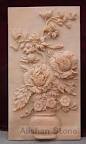 *These are rules for clay for this project & for always! 